Wages, Salaries and SuchStudents will learn to compute daily, weekly and yearly wages, given the hourly rate and the number of hours worked.Materials/Supplies"Hourly Wages" worksheet, minimum wage information, state income information, paper, pen/pencil, calculatorsActivityDiscuss with students that some people are paid a salary regardless of the number of hours worked per week, and other people are paid an hourly rate for the number of hours worked.Distribute the "Hourly Wages" worksheet.Ask the students to look at the amount each person makes for every hour they work.Have the students compute the daily wages for each of the workers if they work eight hours per day.After figuring the daily wages, have the students compute the weekly wages for each of the workers if they work eight hours per day and five days per week.Have the students compute the yearly wages for each of the workers if they work eight hours per day, five days per week, and 52 weeks per year.Discuss the minimum wage laws in effect now. Information on minimum wage can be found at: https://www.dol.gov/agencies/whd/minimum-wage or by contacting your local employment office.Discuss the average income in the state as it is provided in the latest data. This information may be found at: https://www.statista.com/statistics/205986/median-household-income-in-oklahoma/  for the state of Oklahoma.Have the students compare the yearly wages on the worksheet to the average income in the state and summarize how this information relates to lifestyles.Using OKCareerGuide.org look up each occupation and compare the Median salary along with the hourly wage.  Have they gone up? Have they gone down?  Have they stayed the same?EvaluationStudents will be evaluated on the accuracy of their figures and on their comparison summary.Additional ResourcesHourly Wages AnswerHourly WagesName: ________________________________________________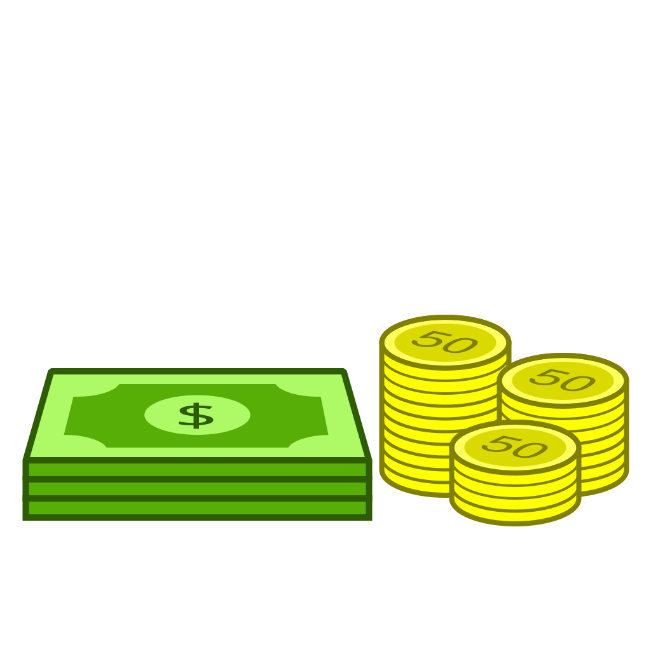 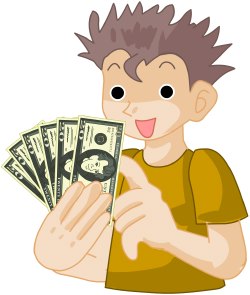 Question #DailyWeeklyYearly145.20226.0011,752.00254.00270.0014,040.003136.00680.0035,360.004124.00620.0032,240.00548.00240.0012,480.006760.003,800.00197,600.00741.20206.0010,712.00864.00320.0016,640.00941.60208.0010,816.001078.00.90.0020,280.00OccupationDailyWeeklyYearlyA checker at a grocery store earns $5.65 per hour.A paraprofessional or school teacher's aide earns $6.75 per hour.An automobile technician earns $17.00 per hour.A commercial bus driver earns $15.50 per hour.A school cook earns 6.00 per hour.A psychologist earns $95.00 per hour.A fast food worker earns $5.15 per hour.A delivery driver earns $8.00 per hour.A retail store clerk earns $5.20 per hour.A manager of a store earns $9.75 per hour.